Do you travel much for business?Do you travel much for business?Roccio from Colombia  talks about traveling. Roccio from Colombia  talks about traveling. Match the words in bold with the words to the right. Then use them in the sentences below.Match the words in bold with the words to the right. Then use them in the sentences below.Hello, my name is Rocio, and I'm from Colombia. The question is do you travel much for business?Yes, I do. But more than for business is that it's my job. I am a journalist, and I have to travel at least two times every month to a different city in my country, but that's amazing. I love that. I love my job. I have the opportunity to meet new places and new people all the time, to try new food. Yes, I have the opportunity to go to the beach when I travel, visit incredible hotels, and have unforgettable experiences in every trip.So yeah, I have to travel a lot in my job, but that's something that I really enjoy.often | not just | chance |  good memories | a minimum of | We have not had the __________ to meet yet.My job is __________  a paycheck. I love doing it.I try to exercise __________  twice a week.As a child, I had many ____________________ .In school, I got in trouble __________ .Answer questions about the lesson.Match the responses below to the questions.1 She travels for work twice a _____. a) yearb) month 2 It is a part of her job she ____. a) lovesb) hates3 When she travels for work she _____ have fun. a) gets tob) does not get toQ1 Do you get to travel for work or school?A1 Q2 How often do you travel to a new place?A2 Q3 Do you like to travel alone?A3Q4 What is an unforgettable experience you had?A4 Q5 Would you like a job that travels a lot?A5 ( _ ) Yes, because it is easy to meet people.( _ ) When I was in Hawaii, I learned how to surf.( _ )  About once a year.( _ )  Maybe not. I only like to travel for fun.( _ )  Yes, I am in a band that travels a lot.Go online - elllo.org
Watch the video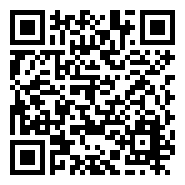 Check your answersDo free bonus  activitiesAccess more free lessonsStudy Tips!Go online to practice grammar and speaking!Do you travel much for business?Do you travel much for business?Roccio from Colombia  talks about traveling. Roccio from Colombia  talks about traveling. Match the words in bold with the words to the right. Then use them in the sentences below.Match the words in bold with the words to the right. Then use them in the sentences below.Hello, my name is Rocio, and I'm from Colombia. The question is do you travel much for business?Yes, I do. But more than for business is that it's my job. I am a journalist, and I have to travel at least two times every month to a different city in my country, but that's amazing. I love that. I love my job. I have the opportunity to meet new places and new people all the time, to try new food. Yes, I have the opportunity to go to the beach when I travel, visit incredible hotels, and have unforgettable experiences in every trip.So yeah, I have to travel a lot in my job, but that's something that I really enjoy.often | all the timenot just | more thanchance |  opportunitygood memories | unforgettable experiencesa minimum of | at leastWe have not had the opportunity to meet yet.My job is more than a paycheck. I love doing it.I try to exercise at least twice a week.As a child, I had many unforgetable experiences.In school, I got in trouble all the time.Answer questions about the lesson.Match the responses below to the questions.1 She travels for work twice a _____. a) yearb) month (X)2 It is a part of her job she ____. a) loves (X)b) hates3 When she travels for work she _____ have fun. a) gets to (X)b) does not get toQ1 Do you get to travel for work or school?A1 Yes, I am in a band that travels a lot.Q2 How often do you travel to a new place?A2 About once a year.Q3 Do you like to travel alone?A3 Yes, because it is easy to meet people.Q4 What is an unforgettable experience you had?A4 When I was in Hawaii, I learned how to surf.Q5 Would you like a job that travels a lot?A5 Maybe not. I only like to travel for fun. ( 3 ) Yes, because it is easy to meet people.( 4 ) When I was in Hawaii, I learned how to surf.( 2 )  About once a year.( 5 )  Maybe not. I only like to travel for fun.( 1 )  Yes, I am in a band that travels a lot.Go online - elllo.org
Watch the videoCheck your answersDo free bonus  activitiesAccess more free lessonsStudy Tips!Go online to practice grammar and speaking!